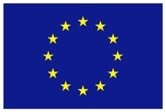 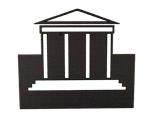 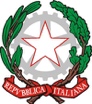 ISTITUTO DI ISTRUZIONE SUPERIORE “CESARO - VESEVUS”Via A.Volta, 2  - TORRE ANNUNZIATA (NA) 80058Via M.Montessori, 2 – BOSCOREALE (NA) 80041                       COD. MECC. NAIS112008     Codice Fiscale: 90081920630    Tel 081/8612465 – Fax 081/3621399nais112008@istruzione.it    nais112008@pec.istruzione.it					  	                   http/www.cesaro-vesevus.edu.itDICHIARAZIONE DI CONSENSO   (uscita didattica/ PCTO/ visita guidata)Il/La sottoscritto/a _________________________________, genitore dell’alunno _____________________ iscritto/a alla classe _____ sezione _____ corso ______________________ di questo Istituto, autorizzo mio figlio/a a partecipare all’uscita/convegno/visita “………………………” presso ……………………………. il giorno …………………….Gli alunni si ritroveranno alle ore ……….. presso la ………………………………………………….Gli alunni, al rientro presso la stessa ………………………., saranno considerati liberi.Si esonera l’Autorità Scolastica da qualsiasi responsabilità.Si allega carta d’identità del genitore e liberatoria per la pubblicazione di video e immagini.                                                                                                  ___________________________________                                                                                                                       Firma del genitore	Torre Annunziata, _________ISTITUTO DI ISTRUZIONE SUPERIORE “CESARO - VESEVUS”Via A.Volta, 2  - TORRE ANNUNZIATA (NA) 80058Via M.Montessori, 2 – BOSCOREALE (NA) 80041                       COD. MECC. NAIS112008     Codice Fiscale: 90081920630    Tel 081/8612465 – Fax 081/3621399nais112008@istruzione.it    nais112008@pec.istruzione.it					  	                   http/www.cesaro-vesevus.edu.itDICHIARAZIONE DI CONSENSO   (uscita didattica/ PCTO/ visita guidata)Il/La sottoscritto/a _________________________________, genitore dell’alunno _____________________ iscritto/a alla classe _____ sezione _____ corso ______________________ di questo Istituto, autorizzo mio figlio/a a partecipare all’uscita/convegno/visita “………………………” presso ……………………………. il giorno …………………….Gli alunni si ritroveranno alle ore ……….. presso la ………………………………………………….Gli alunni, al rientro presso la stessa ………………………., saranno considerati liberi.Si esonera l’Autorità Scolastica da qualsiasi responsabilità.Si allega carta d’identità del genitore e liberatoria per la pubblicazione di video e immagini.                                                                                                  ___________________________________                                                                                                                       Firma del genitore	Torre Annunziata, _________